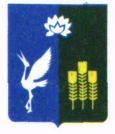 МУНИЦИПАЛЬНЫЙ КОМИТЕТЧКАЛОВСКОГО СЕЛЬСКОГО ПОСЕЛЕНИЯСПАССКОГО МУНИЦИПАЛЬНОГО РАЙОНАПРИМОРСКОГО КРАЯРЕШЕНИЕ   13 марта  2024 года                              с. Чкаловское	                             № 192О согласовании перечня предприятий, учреждений, иного имущества, передаваемых из муниципальной собственности Чкаловского сельского поселения в муниципальную собственность Спасского муниципального района      Руководствуясь  Федеральным  законом  Российской Федерации от 06.10.2003 года №131-ФЗ «Об общих принципах организации местного самоуправления в Российской Федерации», Законом Приморского края от 3 июля 2014 года № 447-КЗ «О  порядке разграничения объектов муниципальной собственности между сельскими поселениями и муниципальными районами, в состав которых они входят», Уставом Чкаловского сельского поселения, на основании Постановления Главы Чкаловского сельского поселения «О согласовании перечня предприятий, учреждений, иного имущества, передаваемых из муниципальной собственности Чкаловского сельского поселения в муниципальную собственность Спасского муниципального района»,   муниципальный комитет Чкаловского сельского поселения РЕШИЛ:Согласовать перечень предприятий, учреждений, иного имущества, передаваемых из муниципальной собственности Чкаловского сельского поселения в муниципальную собственность Спасского муниципального района, согласно приложения к данному решению.Направить настоящее решение в администрацию Спасского муниципального района.Настоящее решение вступает в силу после с момента его официального опубликования. Опубликовать данное решение в средствах массовой информации Чкаловского сельского поселения в газете «Родные просторы» и на сайте администрации Чкаловского сельского поселения.Глава Чкаловского сельского поселения                                 А.Я.ТахтахуновПриложение 1.(К решению № 192 от 13.03.2024 г.)Перечень недвижимого имущества, передаваемого в казну Чкаловского сельского поселения из оперативного управления муниципальным казенным учреждением «Центр по социально-культурному обслуживанию населения Чкаловского сельского поселения».№НаименованиеобъектаМестонахождение объектаКоличество/протяженностьДата ввода в эксплуатациюБалансовая стоимость (руб)Остаточная стоимость (руб)Амортизация (руб)1Нежилое помещение (квартира № 4) в здании жилого дома № 57 по улице Терешкевича в селе Чкаловское Спасского муницпального районас. Чкаловское53,9 кв.м.1963 г.49530,0015085,0034444,05